THE INTERNATIONAL CORRESPONDENCE 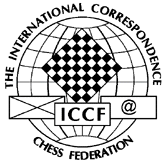 CHESS FEDERATIONQualifications and Ratings Commissioners Team: 


Hans Heini (GER)
Austin Lockwood (WLS)
Matjaz Pirs (GER)
Uwe Staroske (GER); QRC

Email: qc@iccf.com Report of the Qualifications- and Ratings CommissionerTo the ICCF Congress 2020OnlineBremen, 2019-10-21Welcome to my report as ICCF Qualifications and Ratings Commissioner – my first one in both fields.This is an unsual report – a bit later than usual, but the QRC Team is a very busy team. It is my pleasure to sincerely thank all members of the QC team for their dedicated and engaged work – without the support of the members of the team the life of the QC would have been much harder. Their support, concrete input and valuable advice is always helpful. It is also my pleasure to thank Gerhard Binder for preparing the area of ratings in such an extraordinary and excellent way and for continuing to give his esteemd and valuable advice. Hans-Dieter Wunderlich has now achieved 15 GM – Norms and is at the top of the All time GM-Norm list and is now 2 norms ahead of the other players. Lots of congratulations on the “World Champion in GM-Norms”!
The following proposals were important for the QRC: 2020 – 007 Counting Fide GMs2020 – 008 Eliminate Requirement of “5 GM” Opponents for GM Title2020 – 018 Assumed Ratings2020 – 028 Electronic Awards2020 – 029 Allowing FIDE GMs to Play Free in ICCF GM events
I sincerely thank for your considering all proposals. All of them have been accepted, only 028 has been rejected. 
There is an offer for a Congress in 2021, and it is my honest wish to meet you all in person again. Currently, however, nobody knows how the situation will be next year. Therefore it would have been suitable, to switch to e-only medals and certificates. If there was no personal Congress in 2021, currently there is no proper solution for the distribution of medals and certificates. 
Since the last Congress the following number of titles has been checked, verified and awarded: 4 GM, 17 SIM, 89 IM, 346 CCM, 475 CCE,2 LGM , 7 LIM, 9 IA An uncounted number of title tournaments has been started, they were checked randomly by the QRC. In addition to this 4 rating lists were created each year, numerous new players were checked and confirmed, and players’ names were corrected upon the request of players/delegates.A working group was constituted to develop new ideas for the rating system. Currently no concrete progress can be reported. Bremen, 21.10.20Dr. Uwe Staroske